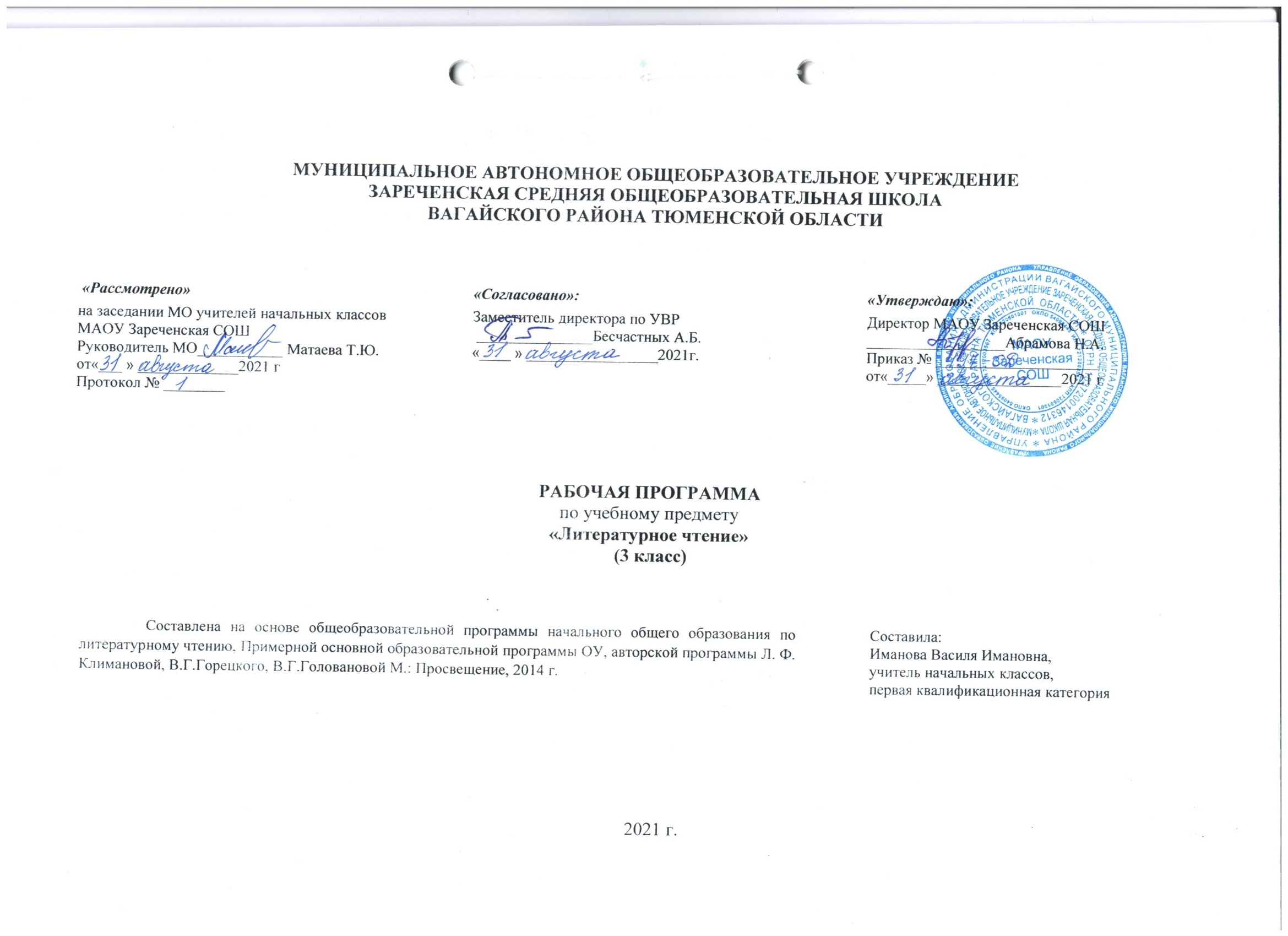 Планируемые результаты освоения учебного предмета «Литературное чтение» Личностные результаты:Обучающиеся научатся:понимать, что отношение к Родине начинается с отношений к семье, находить подтверждение этому в читаемых текстах, в том числе пословицах и поговорках;с гордостью и уважением относиться к творчеству писателей и поэтов, рассказывающих в своих произведениях о Родине, составлять рассказы о них, передавать в этих рассказах восхищение и уважение к ним;самостоятельно находить произведения о своей Родине, с интересом читать, создавать собственные высказывания и произведения о Родине.Обучающиеся получат возможность научиться:понимать, что отношение к Родине начинается с отношений к семье и к малой родине, находить примеры самоотверженной любви к малой родине среди героев прочитанных произведений;собирать материал для проведения заочных экскурсий по любимым местам своей Родины, местам, воспетым в произведениях писателей и поэтов, доносить эту информацию до слушателей, используя художественные формы изложения (литературный журнал, уроки-концерты, уроки-праздники, уроки-конкурсы и пр.);составлять сборники стихов и рассказов о Родине, включать в них и произведения собственного сочинения;принимать участие в проекте на тему «Моя Родина в произведениях великих художников, поэтов и музыкантов».Метапредметные результаты:Регулятивные УУДОбучающиеся научатся:формулировать учебную задачу урока в мини-группе (паре), принимать её, сохранять на протяжении всего урока, периодически сверяя свои учебные действия с заданной задачей;читать в соответствии с целью чтения (бегло, выразительно, по ролям, выразительно наизусть и пр.);составлять план работы по решению учебной задачи урока в мини-группе или паре, предлагать совместно с группой (парой) план изучения темы урока;выбирать вместе с группой (в паре) форму оценивания результатов, вырабатывать совместно с группой (в паре) критерии оценивания результатов;оценивать свои достижения и результаты сверстников в группе (паре) по выработанным критериям и выбранным формам оценивания (с помощью шкал, лесенок, баллов и пр.);определять границы коллективного знания и незнания по теме самостоятельно (Что мы уже знаем по данной теме? Что мы уже умеем?) связывать с целевой установкой урока;фиксировать по ходу урока и в конце урока удовлетворённость/неудовлетворённость своей работой на уроке (с помощью шкал, значков «+» и «−»,  «?»);анализировать причины успеха/неуспеха с помощью оценочных шкал и знаковой системы («+» и «−»,  «?»);фиксировать причины неудач в устной форме в группе или паре;предлагать варианты устранения причин неудач на уроке;осознавать смысл и назначение позитивных установок на успешную работу, пользоваться ими в случае неудачи на уроке, проговаривая во внешней речи.Обучающиеся получат возможность научиться:формулировать учебную задачу урока коллективно, в мини-группе или паре;формулировать свои задачи урока в соответствии с темой урока и индивидуальными учебными потребностями, и интересами;читать в соответствии с целью чтения (в темпе разговорной речи, без искажений, выразительно, выборочно и пр.);осмысливать коллективно составленный план работы на уроке и план, выработанный группой сверстников (парой), предлагать свой индивидуальный план работы (возможно, альтернативный) или некоторые пункты плана, приводить аргументы в пользу своего плана работы;принимать замечания, конструктивно обсуждать недостатки предложенного плана;выбирать наиболее эффективный вариант плана для достижения результатов изучения темы урока. Если план одобрен, следовать его пунктам, проверять и контролировать их выполнение;оценивать свою работу в соответствии с заранее выработанными критериями и выбранными формами оценивания;определять границы собственного знания и незнания по теме самостоятельно (Что я уже знаю по данной теме? Что я уже умею?), связывать с индивидуальной учебной задачей;фиксировать по ходу урока и в конце урока удовлетворённость/неудовлетворённость своей работой на уроке (с помощью шкал, значков «+» и «−»,  «?», накопительной системы баллов);анализировать причины успеха/неуспеха с помощью оценочных шкал и знаковой системы («+» и «−»,  «?», накопительной системы баллов);фиксировать индивидуальные причины неудач в письменной форме в рабочей тетради или в пособии «Портфель достижений»;записывать варианты устранения причин неудач, намечать краткий план действий по их устранению;предлагать свои варианты позитивных установок или способов успешного достижения цели из собственного опыта, делиться со сверстниками.Познавательные УУДОбучающиеся научатся:определять информацию на основе различных художественных объектов, например, литературного произведения, иллюстрации, репродукции картины, музыкального текста, таблицы, схемы и т. д.;анализировать литературный текст с опорой на систему вопросов учителя (учебника), выявлять основную мысль произведения;сравнивать мотивы поступков героев из одного литературного произведения, выявлять особенности их поведения в зависимости от мотива;находить в литературных текстах сравнения и эпитеты, использовать их в своих творческих работах;самостоятельно определять с помощью пословиц (поговорок) смысл читаемого произведения;понимать смысл русских народных и литературных сказок, рассказов и стихов великих классиков литературы (Пушкина, Лермонтова, Чехова, Толстого, Крылова и др.); понимать значение этих произведения для русской и мировой литературы;проявлять индивидуальные творческие способности при составлении рассказов, небольших стихотворений, басен, в процессе чтения по ролям, при инсценировании и выполнении проектных заданий;предлагать вариант решения нравственной проблемы, исходя из своих нравственных установок и ценностей;определять основную идею произведения (эпического и лирического), объяснять смысл образных слов и выражений, выявлять отношение автора к описываемым событиям и героям произведения;создавать высказывание (или доказательство своей точки зрения) по теме урока из 7 – 8 предложений;сравнивать сказку бытовую и волшебную, сказку бытовую и басню, басню и рассказ; находить сходства и различия;соотносить литературное произведение или эпизод из него с фрагментом музыкального произведения, репродукцией картины художника; самостоятельно подбирать к тексту произведения репродукции картин художника или фрагменты музыкальных произведений.Обучающиеся получат возможность научиться:находить необходимую информацию в тексте литературного произведения, фиксировать полученную информацию с помощью рисунков, схем, таблиц;анализировать литературный текст с опорой на систему вопросов учителя (учебника), выявлять основную мысль произведения, обсуждать её в парной и групповой работе;находить в литературных текстах сравнения и эпитеты, олицетворения, использовать их в своих творческих работах;сравнивать летопись и былину, сказку волшебную и былину, житие и рассказ, волшебную сказку и фантастическое произведение; находить в них сходства и различия;сравнивать литературное произведение со сценарием театральной постановки, кинофильмом, диафильмом или мультфильмом;находить пословицы и поговорки с целью озаглавливания темы раздела, темы урока или давать название выставке книг;сравнивать мотивы героев поступков из разных литературных произведений, выявлять особенности их поведения в зависимости от мотива;создавать высказывание (или доказательство своей точки зрения) по теме урока из 9—10 предложений;понимать смысл и значение создания летописей, былин, житийных рассказов, рассказов и стихотворений великих классиков литературы (Пушкина, Лермонтова, Чехова, Толстого, Горького и др.) для русской и мировой литературы;проявлять индивидуальные творческие способности при сочинении эпизодов, небольших стихотворений, в процессе чтения по ролям и инсценировании, при выполнении проектных заданий;предлагать вариант решения нравственной проблемы исходя из своих нравственных установок и ценностей и учитывая условия, в которых действовал герой произведения, его мотивы и замысел автора;определять основную идею произведений разнообразных жанров (летописи, былины, жития, сказки, рассказа, фантастического рассказа, лирического стихотворения), осознавать смысл изобразительно-выразительных средств языка произведения, выявлять отношение автора к описываемым событиям и героям произведения.Коммуникативные УУДОбучающиеся научатся:высказывать свою точку зрения (7 – 8 предложений) на прочитанное или прослушанное произведение, проявлять активность и стремление высказываться, задавать вопросы;понимать цель своего высказывания;пользоваться элементарными приёмами убеждения, мимикой и жестикуляцией;участвовать в диалоге в паре или группе, задавать вопросы на осмысление нравственной проблемы;создавать 3 – 4 слайда к проекту, письменно фиксируя основные положения устного высказывания;проявлять терпимость к другому мнению, не допускать агрессивного поведения, предлагать компромиссы, способы примирения в случае несогласия с точкой зрения другого;объяснять сверстникам способы бесконфликтной деятельности;отбирать аргументы и факты для доказательства своей точки зрения;опираться на собственный нравственный опыт в ходе доказательства и оценивании событий;формулировать цель работы группы, принимать и сохранять на протяжении всей работы в группе, соотносить с планом работы, выбирать для себя подходящие роли и функции;определять в группе или паре критерии оценивания выполнения того или иного задания (упражнения); оценивать достижения участников групповой или парной работы по выработанным критериям;определять критерии оценивания поведения людей в различных жизненных ситуациях на основе нравственных норм;руководствоваться выработанными критериями при оценке поступков литературных героев и своего собственного поведения;объяснять причины конфликта, возникшего в группе, находить пути выхода из создавшейся ситуации; приводить примеры похожих ситуаций из литературных произведений;находить нужную информацию через беседу со взрослыми, через учебные книги, словари, справочники, энциклопедии для детей, через Интернет, периодику (детские журналы и газеты);готовить небольшую презентацию (6 – 7 слайдов), обращаясь за помощью к взрослым только в случае затруднений. Использовать в презентации не только текст, но и изображения (картины художников, иллюстрации, графические схемы, модели и пр.);озвучивать презентацию с опорой на слайды, выстраивать монолог по продуманному плану.Обучающиеся получат возможность научиться:высказывать свою точку зрения (9 – 10 предложений) на прочитанное произведение, проявлять активность и стремление высказываться, задавать вопросы;формулировать цель своего высказывания вслух, используя речевые клише: «Мне хотелось бы сказать...», «Мне хотелось бы уточнить...», «Мне хотелось бы объяснить, привести пример...» и пр.;пользоваться элементарными приёмами убеждения, приёмами воздействия на эмоциональную сферу слушателей;участвовать в полилоге, самостоятельно формулировать вопросы, в том числе неожиданные и оригинальные, по прочитанному произведению;создавать 5 – 10 слайдов к проекту, письменно фиксируя основные положения устного высказывания;способствовать созданию бесконфликтного взаимодействия между участниками диалога;демонстрировать образец правильного ведения диалога предлагать способы саморегуляции в сложившейся конфликтной ситуации;определять цитаты из текста литературного произведения, выдержки из диалогов героев, фразы и целые абзацы рассуждений автора, доказывающие его отношение к описываемым событиям;использовать найденный текстовый материал в своих устных и письменных высказываниях и рассуждениях;отвечать письменно на вопросы, в том числе и проблемного характера, по прочитанному произведению;определять совместно со сверстниками задачу групповой работы (работы в паре), распределять функции в группе (паре) при выполнении заданий, при чтении по ролям, при подготовке инсценировки, проекта, выполнении исследовательских и творческих заданий;определять самостоятельно критерии оценивания выполнения того или иного задания (упражнения); оценивать свои достижения по выработанным критериям;оценивать своё поведение по критериям, выработанным на основе нравственных норм, принятых в обществе;искать причины конфликта в себе, анализировать причины конфликта, самостоятельно разрешать конфликтные ситуации;обращаться к перечитыванию тех литературных произведений, в которых отражены схожие конфликтные ситуации;находить в библиотеке книги, раскрывающие на художественном материале способы разрешения конфликтных ситуаций;находить различные источники информации, отбирать из них нужный материал, перерабатывать, систематизировать, выстраивать в логике, соответствующей цели; представлять информацию разными способами;самостоятельно готовить презентацию из 9 – 10 слайдов, обращаясь за помощью к взрослым только в случае серьёзных затруднений;использовать в презентации не только текст, но и изображения, видеофайлы;озвучивать презентацию с опорой на слайды, на которых представлены цель и план выступления.Предметные результаты:Виды речевой и читательской деятельностиОбучающиеся научатся:читать вслух бегло, осознанно, без искажений, выразительно, передавая своё отношение к прочитанному, выделяя при чтении важные по смыслу слова, соблюдая паузы между предложениями и частями текста;осознанно выбирать виды чтения (ознакомительное, выборочное, изучающее, поисковое) в зависимости от цели чтения;понимать смысл традиций и праздников русского народа, сохранять традиции семьи и школы, осмысленно готовиться к национальным праздникам; составлять высказывания о самых ярких и впечатляющих событиях, происходящих в дни семейных праздников, делиться впечатлениями о праздниках с друзьями и товарищами по классу;употреблять пословицы и поговорки в диалогах и высказываниях на заданную тему;наблюдать, как поэт воспевает родную природу, какие чувства при этом испытывает;рассуждать о категориях добро и зло, красиво и некрасиво, употреблять данные понятия и их смысловые оттенки в своих оценочных высказываниях; предлагать свои варианты разрешения конфликтных ситуаций;пользоваться элементарными приёмами анализа текста; составлять краткую аннотацию (автор, название, тема книги, рекомендации к чтению) на художественное произведение по образцу;самостоятельно читать произведение, понимать главную мысль; соотносить главную мысль произведения с пословицей или поговоркой; понимать, позицию какого героя произведения поддерживает автор, находить этому доказательства в тексте;задавать вопросы по прочитанному произведению, находить на них ответы в тексте; находить эпизод из прочитанного произведения для ответа на вопрос или подтверждения собственного мнения;делить текст на части; озаглавливать части, подробно пересказывать, опираясь на составленный под руководством учителя план;находить книги для самостоятельного чтения в библиотеках (школьной, домашней, городской, виртуальной и др.); при выборе книг и поиске информации опираться на аппарат книги, её элементы; делиться своими впечатлениями о прочитанных книгах, участвовать в диалогах и дискуссиях о них;пользоваться тематическим каталогом в школьной библиотеке.Обучающиеся получат возможность научиться:понимать значимость произведений великих русских писателей и поэтов (Пушкина, Толстого, Чехова, Тютчева, Фета, Некрасова и др.) для русской культуры;выбирать при выразительном чтении интонацию, темп, логическое ударение, паузы, особенности жанра (сказка сказывается, стихотворение читается с чувством, басня читается с сатирическими нотками и пр.);читать вслух бегло, осознанно, без искажений, интонационно объединять слова в предложении и предложения в тексте, выражая своё отношение к содержанию и героям произведения;пользоваться элементарными приёмами анализа текста с целью его изучения и осмысления; осознавать через произведения великих мастеров слова их нравственные и эстетические ценности (добра, мира, терпения, справедливости, трудолюбия); эстетически воспринимать произведения литературы, замечать образные выражения в поэтическом тексте, понимать, что точно подобранное автором слово способно создавать яркий образ;участвовать в дискуссиях на нравственные темы; подбирать примеры из прочитанных произведений, доказывая свою точку зрения;формулировать один вопрос проблемного характера к изучаемому тексту; находить эпизоды из разных частей прочитанного произведения, доказывающие собственное мнение о проблеме;делить текст на части, подбирать заголовки к ним, составлять самостоятельно план пересказа, продумывать связки для соединения частей;находить в произведениях средства художественной выразительности;готовить проекты о книгах и библиотеке; участвовать в книжных конференциях и выставках; пользоваться алфавитным и тематическим каталогом в библиотеке;пересказывать содержание произведения подробно, выборочно и кратко, опираясь на самостоятельно составленный план; соблюдать при пересказе логическую последовательность и точность изложения событий; составлять план, озаглавливать текст; пересказывать текст, включающий элементы описания (природы, внешнего вида героя, обстановки) или рассуждения.Содержание учебного предмета «Литературное чтение»Вводный урок по курсу литературное чтение (1ч.)Самое великое чудо на свете (4ч.)Рукописные книги Древней Руси.  Первопечатник Иван Федоров.Устное народное творчество (14ч.)Русские народные песни.  Докучные сказки. Русские народные сказки «Сестрица Аленушка и братец Иванушка», «Иван – царевич и серый волк», «Сивка – бурка». Проект «Сочиняем волшебную сказку»Поэтическая тетрадь № 1 (11 ч.)Проект «Как научиться читать стихи?» на основе научно-популярной статьи Я. Смоленского Ф. И. Тютчев «Весенняя гроза», «Листья». А. А. Фет «Мама! Глянь-ка из окошка», «Зреет рожь над жаркой нивой».  И. С. Никитин «Полно, степь моя, спать беспробудно», «Встреча зимы». И. З. Суриков «Детство», «Зима».Великие русские писатели (25 ч.)А. С. Пушкин «Сказка о царе Салтане, о сыне его славном и могучем князе Гвидоне Салтановиче и о прекрасной царевне Лебеди».  И. А. Крылов. Басни Лирические стихотворения М. Ю. Лермонтова «Детство Л. Н. Толстого. Рассказы Л. Н. ТолстогоПоэтическая тетрадь № 2 (5 ч.)Н. А. Некрасов. Стихотворения о природе. Повествовательное произведение в стихах «Дедушка Мазай и зайцы». Стихотворения К. Д. Бальмонта, И. А. Бунина Литературные сказки (8 ч.)Д. Н. Мамин – Сибиряк «Аленушкины сказки». В. М. Гаршин «Лягушка – путешественница». В. Ф. Одоевский «Мороз Иванович».Былины и небылицы (10 ч.)М. Горький «Случай с Евсейкой». К. Г. Паустовский «Растрёпанный воробей». А. И. Куприн «Слон».Поэтическая тетрадь № 1(6 ч.)С. Чёрный. Стихи о животных. А. А. Блок. Картины зимних забав С. А. ЕсенинЛюби живое (16 ч.)М. М. Пришвин «Моя Родина» И. С. Соколов-Микитов «Листопадничек» В. И. Белов «Малька провинилась». «Ещё про Мальку» В. В. Бианки «Мышонок Пик» Б. С. Житков «Про обезьянку» В. П. Астафьев «Капалуха» В. Ю. Драгунский «Он живой и светится».Поэтическая тетрадь 2 (8 ч.)С. Я Маршак «Гроза днем». «В лесу над росистой поляной» А. Л. Барто «Разлука». «В театре». С. В. Михалков «Если» Е. Благинина «Котёнок», «Кукушка». Проект «Праздник поэзии»Собирай по ягодке – наберешь кузовок (12 ч.)В. В. Шергин «Собирай по ягодке – наберешь кузовок» А. П. Платонов «Цветок на земле», «Еще мама» М. М. Зощенко «Золотые слова». «Великие путешественники» Н. Н. Носов «Федина задача». «Телефон».  В. Ю. Драгунский «Друг детства» Сборник юмористических рассказов Н. НосоваПо страницам детских журналов (8 ч.)По страницам детских журналов «Мурзилка» и «Весёлые картинки» Ю. И. Ермолаев «Проговорился». «Воспитатели» Г. Б. Остер «Вредные советы». «Как получаются легенды». Р. Сеф «Веселые стихи».Зарубежная литература (8 ч) Древнегреческий миф «Храбрый Персей» Г. Х. Андерсен «Гадкий утёнок»  3.Тематическое планирование, в том числе с учётом рабочей программы воспитания с указанием количества часов, отводимых на освоение каждой темы.                                                                                                                                                                                    Приложение к рабочей программеКалендарно-тематическое планирование№ урока                            Тема урокаКоличество часов1.Введение. Знакомство с учебником.1Самое великое чудо на свете 4 ч2.Знакомство с названием раздела.13.Рукописные книги Древней Руси. Подготовка сообщения.14.Первопечатник Иван Фёдоров.15.Урок-путешествие в прошлое. Оценка достижений. 1Устное народное творчество  14 ч6.Знакомство с названием раздела.17.Русские народные песни.18.Докучные сказки. Сочинение докучных сказок.19.Произведения прикладного искусства: гжельская и хохломская посуда, дымковская и богородская игрушка.110.Русская народная сказка "Сестрица Алёнушка и братец Иванушка"111Русская народная сказка "Сестрица Алёнушка и братец Иванушка"112.Русская народная сказка "Иван-царевич и Серый Волк".113.Русская народная сказка "Иван-царевич и Серый Волк".114.Русская народная сказка "Иван-царевич и Серый Волк".115.Русская народная сказка "Сивка-бурка".116.Русская народная сказка "Сивка-бурка".117.Художники-иллюстраторы В.Васнецов и И.Билибин.118.Обобщающий урок по разделу "Устное народное творчество". КВН.119.Проект "Сочиняем волшебную сказку" Оценка достижений. 1Поэтическая тетрадь 1  11 ч20.Знакомство с названием раздела.121.Проект "Как научиться читать стихи" (на основе научно-популярной статьи Я.Смоленского)122.Ф.Тютчев "Весенняя гроза"123.Ф.Тютчев "Листья". Сочинение-миниатюра "О чём расскажут осенние листья"124.А. Фет "Мама! Глянь-ка из окошка…", "Зреет рожь над жаркой нивой…"125.И. Никитин "Полно, степь моя, спать беспробудно…"126.И. Никитин "Встреча зимы"127.И. Суриков "Детство" 128.И. Суриков "Зима". Сравнение как средство создания картины природы в лирическом стихотворении.129.Обобщающий урок по разделу "Поэтическая тетрадь 1". Путешествие в Литературную страну. 130.Оценка достижений. 1Великие русские писатели 25 ч31.Знакомство с названием раздела.132.А. Пушкин. Подготовка сообщения "Что интересного я узнал о жизни А.С.Пушкина". (РПВ) Проект «Рассказ о слове». Интегрированный урок с русским языком №35133.А.Пушкин. Лирические стихотворения.134.А. Пушкин "Зимнее утро".135.А. Пушкин "Зимний вечер".136.А. Пушкин "Сказка о царе Салтане …"137.А. Пушкин "Сказка о царе Салтане …"138.А .Пушкин "Сказка о царе Салтане…"139.А. Пушкин "Сказка о царе Салтане …"  140.Рисунки И.Билибина к сказке. Соотнесение рисунков с художественным текстом.141.И. Крылов. Подготовка сообщения о И.А.Крылове на основе статьи учебника, книг о Крылове.142.И. Крылов "Мартышка и Очки"143.И. Крылов " Зеркало и Обезьяна".144.И. Крылов "Ворона и Лисица". (РПВ) Урок-театрализация145.М.Лермонтов. Статья В.Воскобойникова. Подготовка сообщения на основе статьи.146.М. Лермонтов "Горные вершины…", "На севере диком стоит одиноко…"147.М. Лермонтов " Утёс", "Осень".148.Детство Л. Толстого (из воспоминаний писателя). Подготовка сообщения. 149.Л. Толстой "Акула".150.Л. Толстой "Прыжок".151.Л. Толстой "Лев и собачка".152.Л. Толстой "Какая бывает роса на траве", "Куда девается вода из моря?". Сравнение текстов. 153.Оценка достижения. 154.Обобщающий урок по разделу "Великие русские писатели". (РПВ) Литературный праздник.155.Знакомство с названием раздела.1Поэтическая тетрадь 2 5 ч56.Н.Некрасов "Славная осень!..", "Не ветер бушует над бором…"157.Н. Некрасов "Дедушка Мазай и зайцы".158.К. Бальмонт "Золотое слово".159.И. Бунин. Выразительное чтение стихотворений.160.Обобщающий урок по разделу "Поэтическая тетрадь 2". Оценка достижений. 1Литературные сказки  8 ч61.Знакомство с названием раздела. Проверочная работа 4.162.Д. Мамин-Сибиряк  "Алёнушкины сказки" (присказка).  Контрольная работа за I полугодие.163.Д. Мамин-Сибиряк "Сказка про храброго Зайца-Длинные Уши, Косые Глаза, Короткий Хвост".164.В. Гаршин "Лягушка-путешественница".165.В. Гаршин "Лягушка-путешественница".166.В. Одоевский "Мороз Иванович".167.В. Одоевский "Мороз Иванович". (РПВ) Постановка сказки168.Обобщающий урок по I части учебника. Оценка достижений. 1Былины и небылицы10 ч69.Знакомство с названием раздела. 170.М. Горький "Случай с Евсейкой".171.М. Горький "Случай с Евсейкой".172.К. Паустовский "Растрёпанный воробей"173.К. Паустовский "Растрёпанный воробей" 174.К. Паустовский "Растрёпанный воробей" 175.А. Куприн "Слон".176.А. Куприн "Слон".177.А. Куприн "Слон". 178.Урок-путешествие по разделу "Были-небылицы". Оценка достижений. 1Поэтическая тетрадь 1  6 ч79.Знакомство с названием раздела. С. Чёрный "Что ты тискаешь утёнка?.."180.С. Чёрный "Воробей", "Слон".181.А. Блок "Ветхая избушка".182.А. Блок "Сны", "Ворона".(И) Интегрированный урок с технологией №28183.С. Есенин "Черёмуха".184.Урок-викторина по разделу "Поэтическая тетрадь 1". Оценка достижений. 1Люби живое 16 ч85.Знакомство с названием раздела.186.М. Пришвин "Моя Родина". Заголовок - "входная дверь" в тексте. Сочинение на основе художественного текста.187.И. Соколов-Микитов "Листопадничек".188.И. Соколов-Микитов "Листопадничек".189.В. Белов "Малька провинилась".190.В. Белов "Ещё раз про Мальку".191.В. Бианки "Мышонок Пик".192.В. Бианки "Мышонок Пик". 193.Б. Житков "Про обезьянку".194.Б. Житков "Про обезьянку".195.Б. Житков "Про обезьянку".196.В. Дубов "Наша Жучка".197.В. Астафьев "Капалуха"198.В. Драгунский "Он живой и светится…"199.Обобщающий урок по разделу "Люби живое". Урок-конференция "Земля - наш дом родной".1100.Оценка достижений. 1Поэтическая тетрадь 2 8 ч101.Знакомство с названием раздела.1102.С. Маршак "Гроза днём", "В лесу над росистой поляной…"1103.А. Барто "Разлука".1104.А. Барто "В театре".  1105.С. Михалков "Если", "Рисунок".1106.Е. Благинина "Кукушка", "Котёнок".1107.Обобщающий урок по разделу "Поэтическая тетрадь 2". "Крестики-нолики". 1108.Оценка достижений. 1Собирай по ягодке-наберёшь кузовок12 ч109.Знакомство с названием раздела.1110.Б. Шаргин "Собирай по ягодке - наберёшь кузовок". Особенность заголовка произведения.1111.А. Платонов "Цветок на земле".1112.А. Платонов "Цветок на земле".1113.А. Платонов "Ещё мама".1114.А. Платонов "Ещё мама".1115.М. Зощенко "Золотые слова".1116.М. Зощенко "Великие путешественники"1117.Н. Носов "Федина задача".1118.Н. Носов "Телефон".1119.В. Драгунский "Друг детства". 1120.Урок - конкурс по разделу "Собирай по ягодке - наберёшь кузовок". (РПВ) «Квест-игра».Оценка достижений. 1По страницам детских журналов  8 ч121.Знакомство с названием раздела.1122.Л. Кассиль "Отметка Риммы Лебедевой".1123.Ю. Ермолаев "Проговорился".1124.Ю. Ермолаев "Воспитатели".1125.Г. Остер  "Вредные советы"1126.Г. Остер  "Как получаются легенды"1127.Р. Сеф  "Весёлые стихи". 1128.Обобщающий урок. (РПВ) Библиотечный час.Читательская конференция "По страницам детских журналов". Оценка достижений.1Зарубежная литература 8 ч129.Знакомство с названием раздела. Мифы Древней Греции.1130.Мифы Древней Греции.1131.Мифы Древней Греции. 1132.Г. Х. Андерсен "Гадкий утёнок"1133.Г. Х. Андерсен "Гадкий утёнок"1134.Г. Х. Андерсен "Гадкий утёнок" 1135.Обобщающий урок за курс 3 класса. Контрольная работа за II полугодие.1136.Обобщающий урок за курс 3 класса. Развивающий час по теме "Зарубежная литература". (РПВ)"Брейн - ринг"1Итого:136 часов№ урока                            Тема урокаКоличество часовДата проведенияДата проведения№ урока                            Тема урокаКоличество часовпо планупо факту1.Введение. Знакомство с учебником.12.09Самое великое чудо на свете 4 ч2.Знакомство с названием раздела.16.093.Рукописные книги Древней Руси. Подготовка сообщения.17.094.Первопечатник Иван Фёдоров.18.095.Урок-путешествие в прошлое. Оценка достижений. 19.09Устное народное творчество  14 ч6.Знакомство с названием раздела.113.097.Русские народные песни.114.098.Докучные сказки. Сочинение докучных сказок.115.099.Произведения прикладного искусства: гжельская и хохломская посуда, дымковская и богородская игрушка.116.0910.Русская народная сказка "Сестрица Алёнушка и братец Иванушка"120.0911Русская народная сказка "Сестрица Алёнушка и братец Иванушка"122.0912.Русская народная сказка "Иван-царевич и Серый Волк".123.0913.Русская народная сказка "Иван-царевич и Серый Волк".127.0914.Русская народная сказка "Иван-царевич и Серый Волк".128.0915.Русская народная сказка "Сивка-бурка".129.0916.Русская народная сказка "Сивка-бурка".130.0917.Художники-иллюстраторы В.Васнецов и И. Билибин.130.0918.Обобщающий урок по разделу "Устное народное творчество". КВН.14.1019.Проект "Сочиняем волшебную сказку" Оценка достижений. 15.10Поэтическая тетрадь 1  11 ч20.Знакомство с названием раздела.16.1021.Проект "Как научиться читать стихи" (на основе научно-популярной статьи Я. Смоленского)17.1022.Ф.Тютчев "Весенняя гроза"111.1023.Ф.Тютчев "Листья". Сочинение-миниатюра "О чём расскажут осенние листья"112.1024.А. Фет "Мама! Глянь-ка из окошка…", "Зреет рожь над жаркой нивой…"113.1025.И. Никитин "Полно, степь моя, спать беспробудно…"114.1026.И. Никитин "Встреча зимы"118.1027.И. Суриков "Детство" 119.1028.И. Суриков "Зима". Сравнение как средство создания картины природы в лирическом стихотворении.120.1029.Обобщающий урок по разделу "Поэтическая тетрадь 1". Путешествие в Литературную страну. 121.1030.Оценка достижений. 125.10Великие русские писатели 25 ч31.Знакомство с названием раздела.126.1032.А. Пушкин. Подготовка сообщения "Что интересного я узнал о жизни А.С.Пушкина". (РПВ) Проект «Рассказ о слове». Интегрированный урок с русским языком №35127.1033.А.Пушкин. Лирические стихотворения.18.1115.1134.А. Пушкин "Зимнее утро".19.1115.1135.А. Пушкин "Зимний вечер".110.1116.1136.А. Пушкин "Сказка о царе Салтане …"111.1117.1137.А. Пушкин "Сказка о царе Салтане …"115.1117.1138.А .Пушкин "Сказка о царе Салтане…"116.1118.1139.А. Пушкин "Сказка о царе Салтане …"  117.1118.1140.Рисунки И.Билибина к сказке. Соотнесение рисунков с художественным текстом.118.1122.1141.И. Крылов. Подготовка сообщения о И.А.Крылове на основе статьи учебника, книг о Крылове.122.1123.1142.И. Крылов "Мартышка и Очки"123.1123.1143.И. Крылов "Ворона и Лисица"124.1144.И. Крылов " Зеркало и Обезьяна". (РПВ) Урок-театрализация125.1145.М.Лермонтов. Статья В.Воскобойникова. Подготовка сообщения на основе статьи. 129.1146.М. Лермонтов "Горные вершины…", "На севере диком стоит одиноко…"130.1247.М. Лермонтов " Утёс", "Осень".11.1248.Детство Л. Толстого (из воспоминаний писателя). Подготовка сообщения. 12.1249.Л. Толстой "Акула".16.1250.Л. Толстой "Прыжок".17.1251.Л. Толстой "Лев и собачка".18.1252.Л. Толстой "Какая бывает роса на траве", "Куда девается вода из моря?". Сравнение текстов. 19.1253.Оценка достижения. 113.1254.Обобщающий урок по разделу "Великие русские писатели". (РПВ) Литературный праздник.114.1255.Знакомство с названием раздела.115.12Поэтическая тетрадь 2 5 ч56.Н.Некрасов "Славная осень!..", "Не ветер бушует над бором…"116.1257.Н. Некрасов "Дедушка Мазай и зайцы".120.1258.К. Бальмонт "Золотое слово".121.1259.И. Бунин. Выразительное чтение стихотворений.122.1260.Обобщающий урок по разделу "Поэтическая тетрадь 2". Оценка достижений. 123.12Литературные сказки  8 ч61.Знакомство с названием раздела. Проверочная работа по разделу127.1262.Д. Мамин-Сибиряк  "Алёнушкины сказки" (присказка).  Контрольная работа за I полугодие.128.1263.Д. Мамин-Сибиряк "Сказка про храброго Зайца-Длинные Уши, Косые Глаза, Короткий Хвост".129.1264.В. Гаршин "Лягушка-путешественница".130.1265.В. Гаршин "Лягушка-путешественница".112.0166.В. Одоевский "Мороз Иванович".113.0167.В. Одоевский "Мороз Иванович". (РПВ) Постановка сказки117.0168.Обобщающий урок по I части учебника. Оценка достижений. 118.01Былины и небылицы10 ч69.Знакомство с названием раздела. 119.0170.М. Горький "Случай с Евсейкой".120.0171.М. Горький "Случай с Евсейкой".124.0172.К. Паустовский "Растрёпанный воробей"125.0173.К. Паустовский "Растрёпанный воробей" 126.0174.К. Паустовский "Растрёпанный воробей" 127.0175.А. Куприн "Слон".131.0176.А. Куприн "Слон".11.0277.А. Куприн "Слон". 12.0278.Урок-путешествие по разделу "Были-небылицы". Оценка достижений. 13.02Поэтическая тетрадь 1  6 ч79.Знакомство с названием раздела. С. Чёрный "Что ты тискаешь утёнка?.."17.0280.С. Чёрный "Воробей", "Слон".18.0281.А. Блок "Ветхая избушка".19.0282.А. Блок "Сны", "Ворона". (И) Интегрированный урок с технологией №28110.0283.С. Есенин "Черёмуха".114.0284.Урок-викторина по разделу "Поэтическая тетрадь 1". Оценка достижений. 115.02Люби живое 16 ч85.Знакомство с названием раздела.116.0286.М. Пришвин "Моя Родина". Заголовок - "входная дверь" в тексте. Сочинение на основе художественного текста.117.0287.И. Соколов-Микитов "Листопадничек".121.0288.И. Соколов-Микитов "Листопадничек".122.0289.В. Белов "Малька провинилась".124.0290.В. Белов "Ещё раз про Мальку".128.0291.В. Бианки "Мышонок Пик".11.0392.В. Бианки "Мышонок Пик". 12.0393.Б. Житков "Про обезьянку". 13.0394.Б. Житков "Про обезьянку".19.0395.Б. Житков "Про обезьянку".110.0396.В. Дубов "Наша Жучка".114.0397.В. Астафьев "Капалуха"115.0398.В. Драгунский "Он живой и светится…"116.0399.Обобщающий урок по разделу "Люби живое". Урок-конференция "Земля - наш дом родной".117.03100.Оценка достижений. 121.03Поэтическая тетрадь 2 8 ч101.Знакомство с названием раздела.122.03102.С. Маршак "Гроза днём", "В лесу над росистой поляной…"123.03103.С. Маршак "Гроза днём", "В лесу над росистой поляной…"124.03104.А. Барто "В театре".  14.04105.С. Михалков "Если", "Рисунок".15.04106.Е. Благинина "Кукушка", "Котёнок".16.04107.Обобщающий урок по разделу "Поэтическая тетрадь 2". "Крестики-нолики". 17.04108.Оценка достижений. 111.04Собирай по ягодке-наберёшь кузовок12 ч109.Знакомство с названием раздела.112.04110.Б. Шаргин "Собирай по ягодке - наберёшь кузовок". Особенность заголовка произведения.113.04111.А. Платонов "Цветок на земле".114.04112.А. Платонов "Цветок на земле".118.04113.А. Платонов "Ещё мама".119.04114.А. Платонов "Ещё мама".120.04115.М. Зощенко "Золотые слова".121.04116.М. Зощенко "Великие путешественники"125.04117.Н. Носов "Федина задача".126.04118.Н. Носов "Телефон".127.04119.В. Драгунский "Друг детства". 128.04120.Урок - конкурс по разделу "Собирай по ягодке - наберёшь кузовок". (РПВ) «Квест-игра».Оценка достижений. 14.05По страницам детских журналов  8 ч121.Знакомство с названием раздела.15.05122.Л. Кассиль "Отметка Риммы Лебедевой".110.05123.Ю. Ермолаев "Проговорился".111.05124.Ю. Ермолаев "Воспитатели".112.05125.Г. Остер  "Вредные советы"116.05126.Г. Остер  "Как получаются легенды"117.05127.Р. Сеф  "Весёлые стихи". 118.05128.Обобщающий урок. (РПВ) Библиотечный час.Читательская конференция "По страницам детских журналов". Оценка достижений.119.05Зарубежная литература 8 ч129.Знакомство с названием раздела. Мифы Древней Греции.123.05130.Мифы Древней Греции.124.05131.Мифы Древней Греции. 124.05132.Г. Х. Андерсен "Гадкий утёнок"125.05133.Г. Х. Андерсен "Гадкий утёнок"126.05134.Г. Х. Андерсен "Гадкий утёнок" 126.05135.Обобщающий урок за курс 3 класса. Контрольная работа за II полугодие.130.05136.Обобщающий урок за курс 3 класса. Развивающий час по теме "Зарубежная литература". (РПВ)"Брейн - ринг"131.05Итого:136 часов